Τίτλος Πράξης: «Συντήρηση και ανάδειξη της παλαίστρας και της κολυμβητικής δεξαμενής του ανακτόρου της Αρχαίας Πέλλας»Το έργο «Συντήρηση και ανάδειξη της παλαίστρας και της κολυμβητικής δεξαμενής του ανακτόρου της Αρχαίας Πέλλας» έχει ενταχθεί στο Επιχειρησιακό Πρόγραμμα «Κεντρική Μακεδονία 2014-2020» με προϋπολογισμό 800.000€, χρηματοδότηση από το Ευρωπαϊκό Ταμείο Περιφερειακής Ανάπτυξης και Δικαιούχο την Εφορεία Αρχαιοτήτων Πέλλας (Έδεσσα).Το ανάκτορο της Πέλλας είναι ένα από τα σημαντικότερα μνημειακά σύνολα της Μακεδονίας, το ανάκτορο όπου γεννήθηκε ο Μέγας Αλέξανδρος και υπήρξε το κέντρο του Μακεδονικού βασιλείου κατά την περίοδο της ακμής του. Κτισμένο σε λόφο βόρεια της πόλης είναι ένα συγκρότημα επτά κτηριακών ενοτήτων, κτισμένων σε κλιμακούμενα άνδηρα, με συνολική έκταση 70 στρέμματα. Το συγκρότημα του ανακτόρου κτίστηκε χρονολογικά σε διαφορετικές περιόδους , από τη βασιλεία του Φιλίππου Β' (ίσως και παλαιότερα), με κύριες φάσεις στα χρόνια του Κασσάνδρου και του Αντιγόνου Γονατά. Η νότια πρόσοψη με στοά και πρόπυλο και τέσσερα κτίρια μεγάλης κλίμακας (Ι, ΙΙ, IV και V) με κεντρική αυλή το καθένα, αποτελούν τον πυρήνα του. Στο νότιο τμήμα του πυρήνα του ανακτόρου βρίσκονται τα κτίρια Ι και ΙΙ με πολιτικό και διοικητικό χαρακτήρα και η μνημειακή είσοδος (πρόπυλο), ενώ στο βόρειο τμήμα, σε ψηλότερα άνδηρα, τα κτίρια IV και V, βασιλικά διαμερίσματα και παλαίστρα. Στο φυσικό αντικείμενο του προτεινόμενου έργου αφορά στο έργο συντήρησης, αποκατάστασης και ανάδειξης της Παλαίστρας και της κολυμβητικής δεξαμενής που βρίσκονται στο ΒΑ τμήμα του ανακτόρου και την πορεία των επισκεπτών από το Κτήριο Ι του ανακτόρου ως την Παλαίστρα. Θα γίνει επισκέψιμο το τμήμα του ανακτόρου της Πέλλας που περιλαμβάνει την άθληση και ψυχαγωγία της βασιλικής οικογένειας και των βασιλικών παίδων που, όπως είναι γνωστό, ζούσαν μαζί με τους διαδόχους του θρόνου στο ανάκτορο. Το προτεινόμενο έργο είναι απαραίτητο για την κατανόηση της οργάνωσης και λειτουργίας του ανακτόρου της αρχαίας Πέλλας και συμπληρώνει την επίσκεψη στον αναδεδειγμένο αρχαιολογικό χώρο της αγοράς και στο Μουσείο. Η ανάδειξη του χώρου θα συμβάλει στην κατανόηση της ζωής της βασιλικής οικογένειας και της καθημερινής ζωής στο ανάκτορο της αρχαίας πρωτεύουσας, φωτίζοντας τη βασιλική παρουσία που απουσιάζει εντελώς έως τώρα από την εικόνα που αποκομίζει ο επισκέπτης από την επίσκεψή του στην Πέλλα. Για την προβολή του έργου θα δημιουργηθεί ιστοσελίδα, θα οργανωθεί επιστημονική ημερίδα και θα υπάρχει έντυπο υλικό. Τέλος, πρόκειται να δημιουργηθεί ειδικό εκπαιδευτικό πρόγραμμα.Στα αναμενόμενα οφέλη συγκαταλέγονται:Η σημαντική αύξηση της επισκεψιμότητας της Πέλλας, Ως νέο πολιτισμικό προϊόν αναμένεται να ενισχύσει τον πολιτιστικό τουρισμό της Μακεδονίας, Η συμβολή στη μείωση της ανεργίας και στην τόνωση της οικονομικής δραστηριότητας της περιοχής 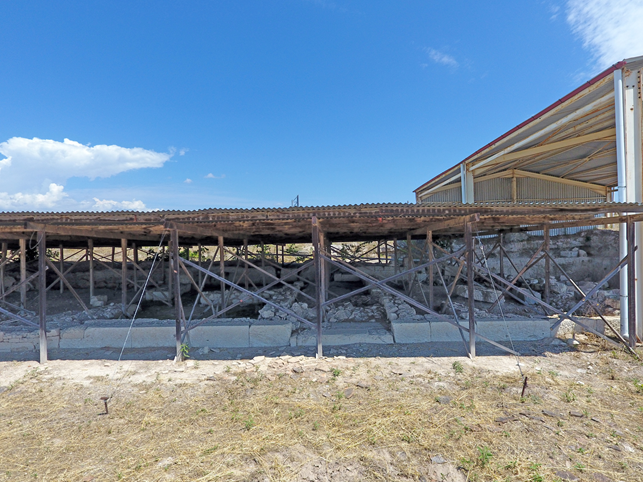 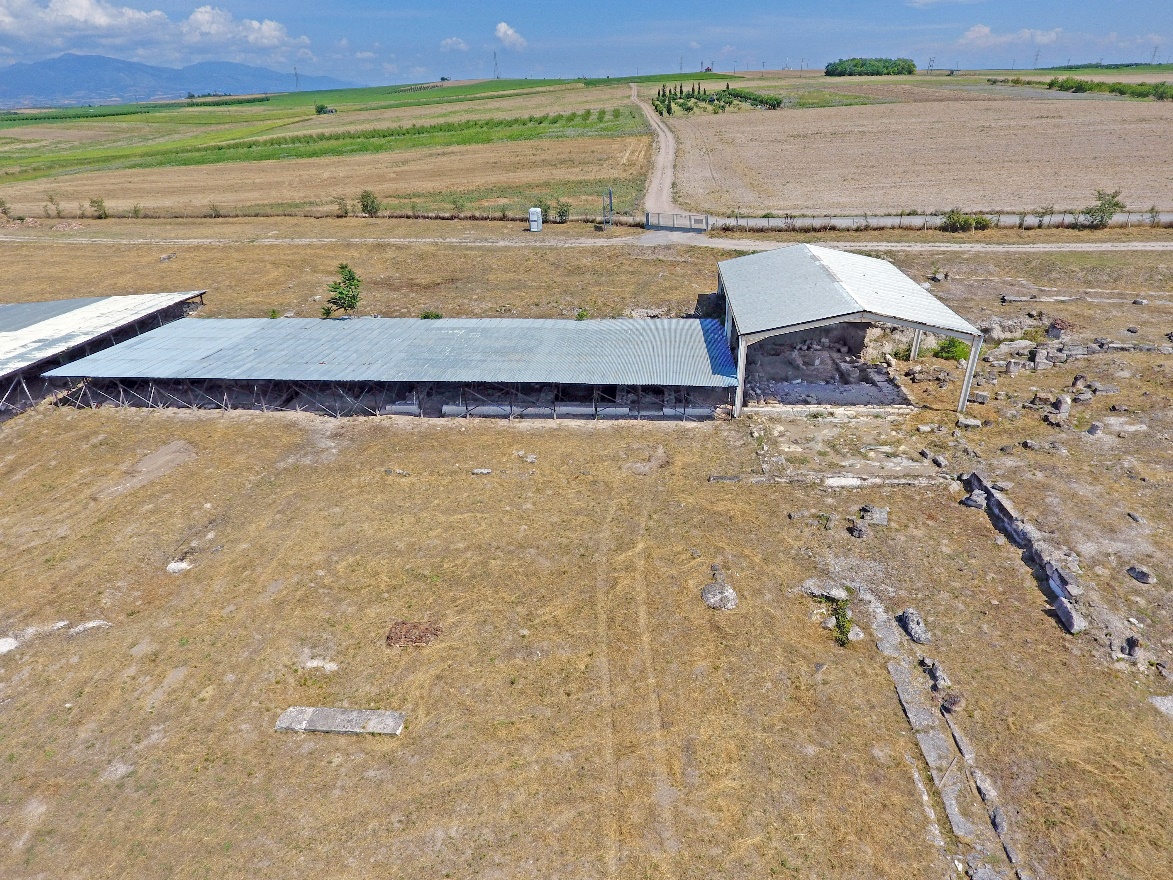 